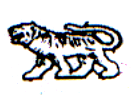 АДМИНИСТРАЦИЯ МИХАЙЛОВСКОГО МУНИЦИПАЛЬНОГО РАЙОНА ПРИМОРСКОГО КРАЯПОСТАНОВЛЕНИЕ__________                         с. Михайловка                                     №______Об утверждении Порядка использования архивных документов в архивном отделе  администрации Михайловского муниципального района Приморского краяВ соответствии с пунктом 2 части 4 и частью 5 статьи 26 Федерального  закона от 22.10.2004 № 125-ФЗ «Об архивном деле в  Российской Федерации», в соответствии с Законом Приморского края от  10.04.2006 № 349-КЗ «Об архивном деле в Приморском крае», на основании Правил организации хранения, комплектования, учета и использования документов Архивного фонда Российской Федерации и других архивных документов в государственных и муниципальных архивах, музеях и библиотеках, организациях Российской академии наук, утвержденных приказом Министерства культуры и массовых коммуникаций Российской Федерации от 18.01.2007 № 19, на основании Порядка использования архивных документов в государственных и муниципальных архивах Российской Федерации, утвержденного приказом Федерального архивного агентства от 01.09.2017 № 143 «Об утверждении Порядка использования архивных документов в государственных и муниципальных архивах Российской Федерации», администрация Михайловского муниципального района.ПОСТАНОВЛЯЕТ:1. Утвердить Порядок использования архивных документов в архивном отделе  администрации Михайловского муниципального района согласно приложению № 1.2. Муниципальному казённому учреждению «Управление по организационно-техническому обеспечению деятельности администрации Михайловского муниципального района» (Луданов) разместить настоящее постановление на официальном сайте администрации Михайловского муниципального района.4. Настоящее постановление вступает в силу с момента размещения его на сайте администрации.5. Контроль за выполнением настоящего постановления возложить на начальника архивного отдела администрации муниципального района  О.Б.ЗверевуГлава Михайловского муниципального района – Глава администрации района                                                                    В.В. Архипов 